President's MessageMay 2022Summer is here and by now we’ve had our annual picnic. Thanks to the Team for all the planning and hard work. Thank you, Jane, for overseeing the Team. We had such a good turnout. Hope you all had a good time.Also hope to have folks sign up for our May Florida Rendezvous breakfast to come and meet fellow Florida club members. Come out May 20 to visit with FFI members 7-9 pm at Jimmy Iguanas. We’re just going to grab a table and talk and get to know one another. Same for May 21, 7-9 pm more evening visiting. We can share information about the area, things you enjoy here, best restaurants so visitors can explore.﻿Breakfast get together, May 21, 9:30 am in Pelican Sand Room $20, and each club will be asked to share some of their club information or stories.Around 11:30 am we will have our meeting and important voting for new officers. If you don’t come for breakfast, please try to come for meeting. CLICK HERE FOR MEETING FLYER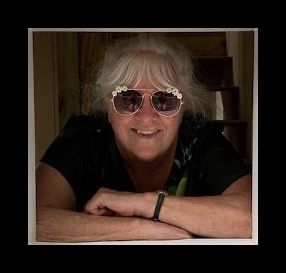 